DESERT TORTOISE COUNCIL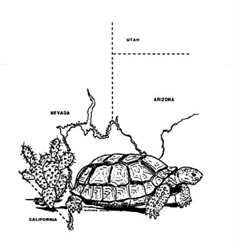 4654 East Avenue S., #257BPalmdale, California 93552www.deserttortoise.orgVendor Opportunities43rd Annual Symposium of the Desert Tortoise CouncilFebruary 23-25, 2018Dear Exhibitor/Vendor:You are invited to exhibit your organization’s information and products at the 43rd Annual Symposium of the Desert Tortoise Council (Council), held in Las Vegas, Nevada, February 23-25, 2018. The Council is a non-profit organization, and our membership includes individuals from federal and state agencies, universities, industry, conservation organizations, and the private sector that are dedicated to the conservation of the desert tortoise and its habitat. Last year, the annual symposium had over 300 attendees, and this year the number is expected to be even greater. This event offers excellent exposure for you, your information, and your merchandise. Your contact information will be included in the Symposium’s program, which is distributed to all attendees, so they can reach you after everyone returns home. The deadline to have your information listed in the program is January 1, 2018. Please visit our website at www.deserttortoise.org for more information about our organization and the symposium program.The 2018 symposium will be held at Sam’s Town Hotel and Casino in Las Vegas. The symposium will begin Friday morning and continue through Sunday. Our expectation is that vendor displays would be available to our membership from the noontime break on Friday through noon on Sunday; however, earlier setup and take-down can be accommodated. One six-foot table with 2 chairs and access to an electrical outlet (if requested ahead of time) can be provided. We will also attempt to accommodate any additional needs that you may have.Vendors who are registered symposium attendees:  please provide an item (or items) totaling at least $50 in value to be auctioned or raffled by the Council. Vendors who are not registered symposium attendees (i.e. will not receiving the full benefits of the symposium -including attending the presentations, mixer event, banquet dinner and refreshments): please provide an item(s) totaling at least $100 in value to be auctioned or raffled by the Council. To apply to be an official symposium vendor please fill out the following information and return to Tracy Bailey via email or hard-copy. Any questions regarding vendor opportunities, please contact Tracy Bailey. Phone: 760-608-0794E-mail: mtkbailey@yahoo.comTracy Bailey 619 Pinon Ct., Ridgecrest, CA 93555 *Please Note* address is different than Desert Tortoise Council address above.Name:		______________________________________________________________________Company:	______________________________________________________________________Address:	______________________________________________________________________Phone: 	_____________________________	Email:	__________________________________Information about your company/display:	________________________________________________________________________________________________________________________________Website (if applicable): ______________________________________________________________Special needs:	______________________________________________________________________Donation Item(s):  ___________________________________________________________________